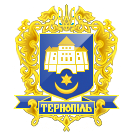 Тернопільська міська радаПОСТІЙНА КОМІСІЯз питань бюджету та фінансівПротокол засідання комісії № 22від 18.09.2018р.Всього членів комісії: 	(8) Ібрагімов М.Р.,Яциковська О.Б., Баб’юк М.П., Болєщук П.М., Зелінка Н.В., Ткаченко А.М., Костюк І.В., Сиротюк М.М.Присутні члени комісії: 	(8) Ібрагімов М.Р.,Яциковська О.Б., Баб’юк М.П., Болєщук П.М., Зелінка Н.В., Сиротюк М.М, Костюк І.В., Ткаченко А.М.Відсутні члени комісії: 	(0) Кворум є. Засідання комісії правочинне.На засідання комісії запрошені:Кучер Н.П. – начальник фінансового управління;Герасименко З.В.  - головний спеціаліст організаційного відділу ради управління організаційно-виконавчої роботи.Головуючий – голова комісії Ібрагімов М.Р.СЛУХАЛИ:		Про затвердження порядку денного засідання комісії.ВИСТУПИВ:		Ібрагімов М.Р., який запропонував розглянути проект рішення виконавчого комітету міської ради  «Про перерозподіл бюджетних асигнувань»Результати голосування за затвердження порядку денного: За -8 проти-0, утримались-0. Рішення прийнято.ВИРІШИЛИ:	 	Затвердити порядок денний засідання комісії.Порядок денний:Проект рішення виконавчого комітету міської ради  «Про перерозподіл бюджетних асигнувань» 1.Перше питання порядку денного.СЛУХАЛИ:	Проект рішення виконавчого комітету міської ради «Про перерозподіл бюджетних асигнувань»ДОПОВІДАЛА:	Кучер Н.П.Результати голосування: За -8, проти-0, утримались-0. Рішення прийнято.ВИРІШИЛИ: 	Погодити проект рішення виконавчого комітету міської ради «Про перерозподіл бюджетних асигнувань»Рішення прийнято.Голова комісії					М.Р.ІбрагімовСекретар комісії					Н.В. Зелінка 